T.C           TUNCELİ VALİLİĞİ                                                                         MUNZUR ORTAOKULU2019-2023 STRATEJİK PLANI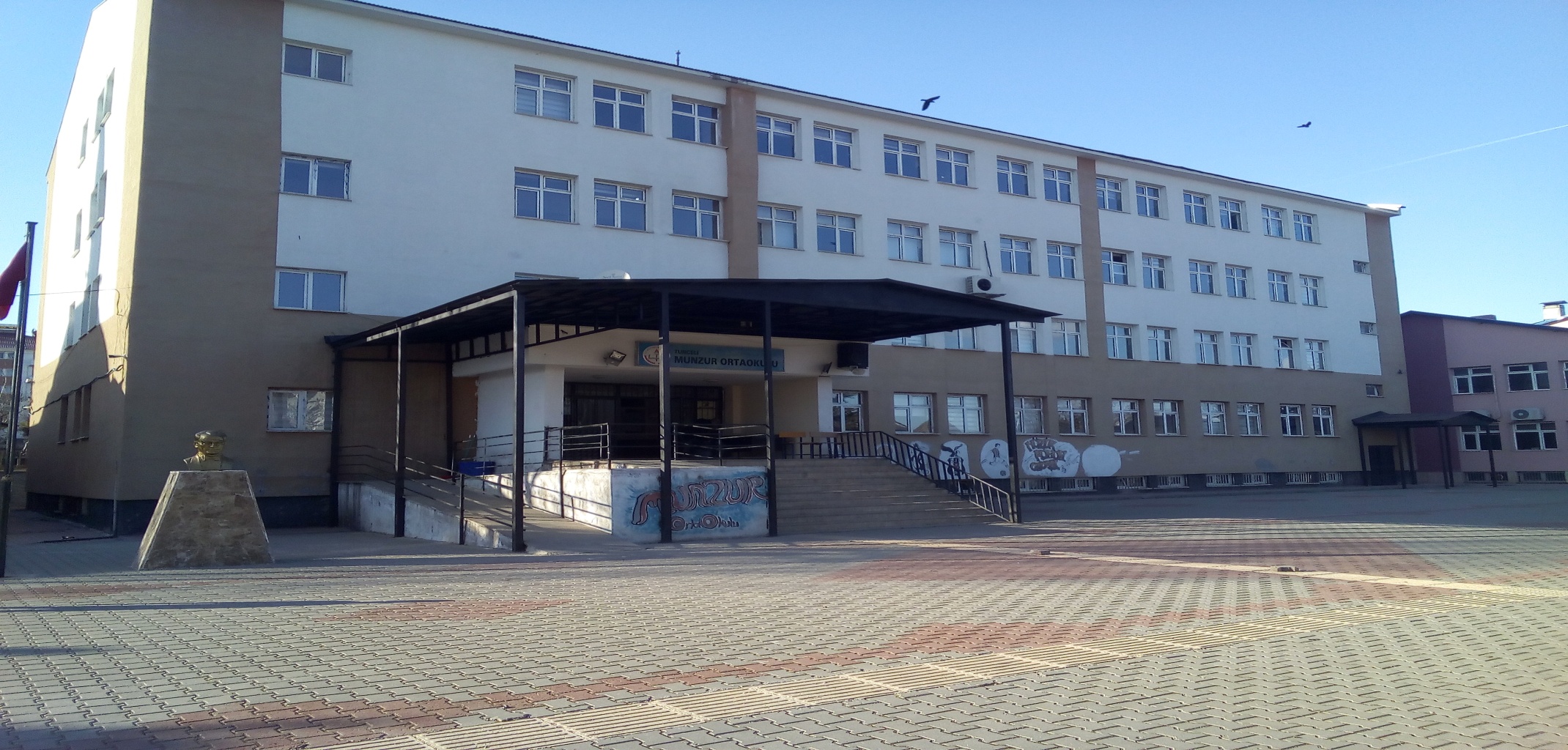 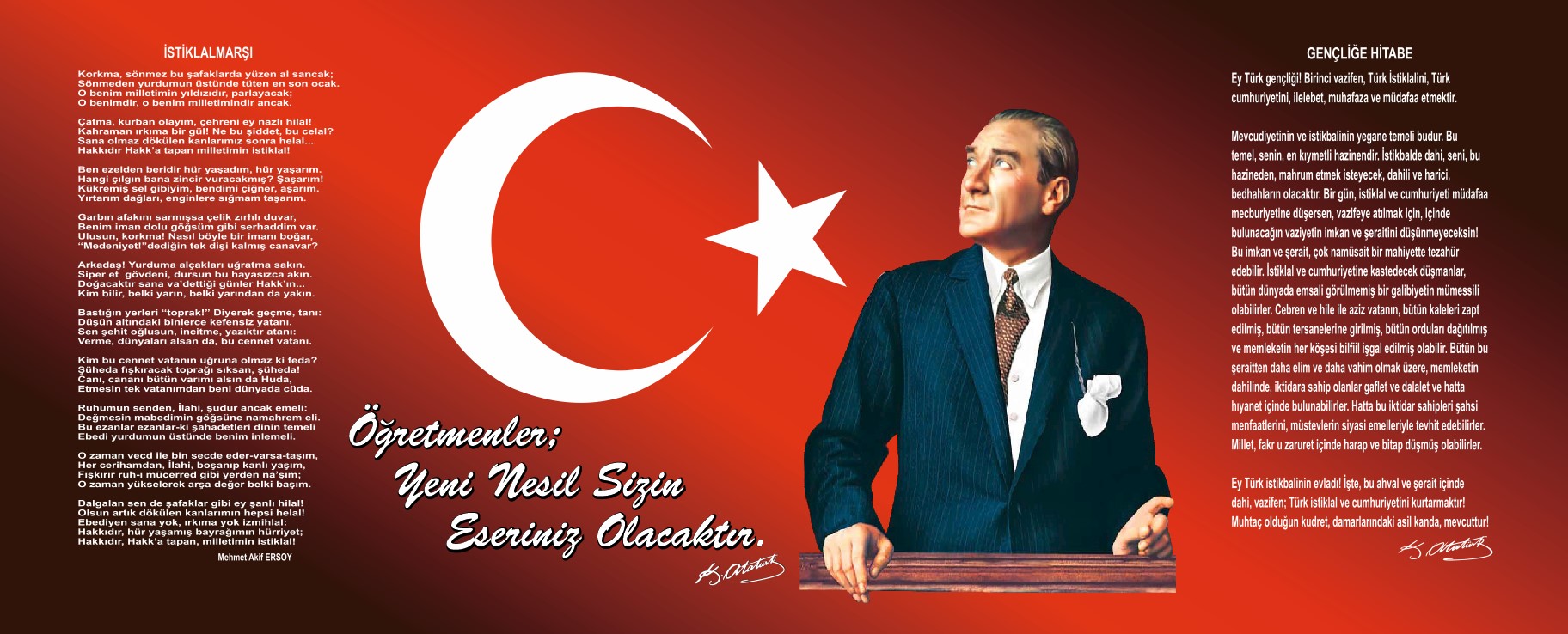 SUNUŞ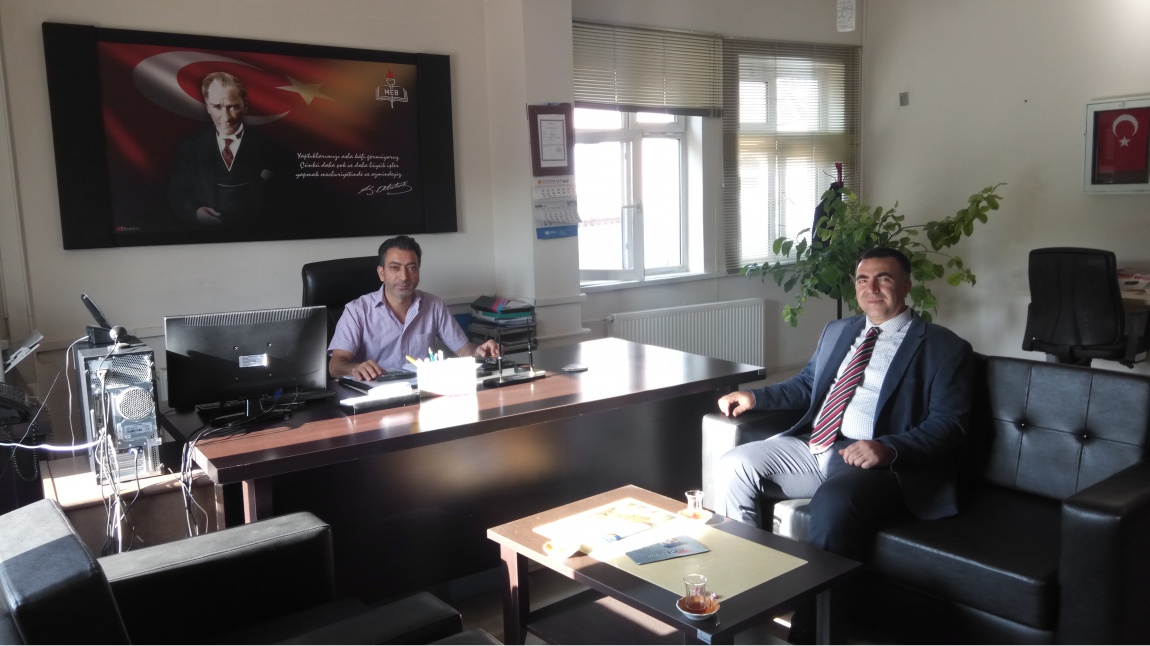         Geçmişten günümüze gelirken var olan yaratıcılığın getirdiği teknolojik ve sosyal anlamda gelişmişliğin ulaştığı hız, artık kaçınılmazları da önümüze sererek kendini göstermektedir. Güçlü ekonomik ve sosyal yapı, güçlü bir ülke olmanın ve tüm değişikliklerde dimdik ayakta durabilmenin kaçınılmazlığı da oldukça büyük önem taşımaktadır. Gelişen ve sürekliliği izlenebilen, bilgi ve planlama temellerine dayanan güçlü bir yaşam standardı ve ekonomik yapı; stratejik amaçlar, hedefler ve planlanmış zaman diliminde gerçekleşecek uygulama faaliyetleri (Stratejik Plan) ile oluşabilmektedir.Büyük önder Atatürk’ü örnek alan bizler; çağa uyum sağlamış, çağı yönlendiren öğrenciler yetiştirmek için var olan okulumuz, geleceğimizin teminatı olan öğrencilerimizi daha iyi imkânlarla yetişip, düşünce ufku ve yenilikçi ruhu açık Türkiye Cumhuriyeti’nin çıtasını daha yükseklere taşıyan bireyler olması için öğretmenleri ve idarecileriyle özverili bir şekilde tüm azmimizle çalışıyoruz.Munzur Ortaokulu’nun stratejik planlama çalışmasına; öncelikle durum tespiti ile yani okulun GZTF (SWOT) analizi yapılarak başlanmıştır. GZTF analizi tüm idari personelin ve öğretmenlerin katılımıyla, yapılan çalışmalar sonucu ilk şeklini almış, varılan genel sonuçların sadeleştirilmesi ise, okul yönetimi ile öğretmenlerden den oluşan bir ekip tarafından yapılmıştır. Daha sonra, GZTF sonuçlarına göre stratejik planlama aşamasına geçilmiştir. Bu süreçte okulun amaçları, hedefleri, hedeflere ulaşmak için gerekli stratejiler, eylem planı ve sonuçta başarının göstergeleri ortaya konulmuştur.	GZTF analizi, bir kilometre taşıdır ve okulumuzun bugününü yansıtan bir resimdir. Stratejik plan ise, bugünden yarına nasıl hazırlanmamız gerektiğine dair kalıcı bir belgedir. Stratejik Plan’da belirtilen hedeflerimizi ne ölçüde gerçekleştirdiğimiz, plan dönemi süresince her yıl sonunda gözden geçirilecek ve stratejik planda gereken revizyonlar yapılacaktır.Munzur Ortaokulu 2019-2023 Stratejik Planı’nda belirtilen amaç ve hedeflere ulaşmamız, okulumuzun gelişim ve kurumsallaşma sürecine önemli katkılar sağlayacaktır.  Planın hazırlanmasında emeği geçen Stratejik Plan Ekibi’ne, öğretmen, öğrenci ve velilerimize teşekkür ederim.Doğan METİN                                												   Munzur Ortaokulu Müdürü			İÇİNDEKİLERSUNUŞ	3İÇİNDEKİLER	4GİRİŞ	6GİRİŞ VE PLAN HAZIRLIK SÜRECİ	6DURUM ANALİZİ	8Okulun Kısa Tarihçesi	8OKULUN MEVCUT DURUMU:	9Okulumuzun temel girdilerine ilişkin bilgiler altta yer alan okul künyesine ilişkin tabloda yer almaktadır.	9Çalışan Bilgileri	10Okulumuz Bina ve Alanları	11Sınıf ve Öğrenci Bilgileri	12Donanım ve Teknolojik Kaynaklarımız	13Gelir ve Gider Bilgisi	14PAYDAŞ ANALİZİ	15Öğrenci Anketi Sonuçları:	16Öğretmen Anketi Sonuçları:	18Veli Anketi Sonuçları:	19GZFT (Güçlü, Zayıf, Fırsat, Tehdit) Analizi	21İçsel Faktörler	21Dışsal Faktörler	24Gelişim ve Sorun Alanları	26MİSYON, VİZYON VE TEMEL DEĞERLER	28Misyonumuz	28Vizyonumuz	28Temel Değerlerimiz	29BÖLÜM IV: AMAÇ, HEDEF VE EYLEMLER	30TEMA I: EĞİTİM VE ÖĞRETİME ERİŞİM	30TEMA II: EĞİTİM VE ÖĞRETİMDE KALİTENİN ARTIRILMASI	32TEMA III: KURUMSAL KAPASİTE	35MALİYETLENDİRME	41İZLEME VE DEĞERLENDİRME	42EKLER:	42GİRİŞ5018 Sayılı Kamu Mali Yönetimi ve Kontrol Kanunu ile kamu kaynaklarının daha etkili ve verimli bir şekilde kullanılması, hesap verebilir ve saydam bir yönetim anlayışının oluşması hedeflenmektedir.2019-2023 dönemi stratejik planının hazırlanması sürecinin temel aşamaları; kurul ve ekiplerin oluşturulması, çalışma takviminin hazırlanması, uygulanacak yöntemlerin ve yapılacak çalışmaların belirlenmesi şeklindedirBÖLÜM I: GİRİŞ ve PLAN HAZIRLIK SÜRECİ2019-2023 dönemi stratejik plan hazırlanması süreci Üst Kurul ve Stratejik Plan Ekibinin oluşturulması ile başlamıştır. Ekip tarafından oluşturulan çalışma takvimi kapsamında ilk aşamada durum analizi çalışmaları yapılmış ve durum analizi aşamasında paydaşlarımızın plan sürecine aktif katılımını sağlamak üzere paydaş anketi, toplantı ve görüşmeler yapılmıştır.Durum analizinin ardından geleceğe yönelim bölümüne geçilerek okulumuzun amaç, hedef, gösterge ve eylemleri belirlenmiştir. Çalışmaları yürüten ekip ve kurul bilgileri altta verilmiştir.STRATEJİK PLAN ÜST KURULUBÖLÜM II: DURUM ANALİZİDurum analizi bölümünde okulumuzun mevcut durumu ortaya konularak neredeyiz sorusuna yanıt bulunmaya çalışılmıştır. Bu kapsamda okulumuzun kısa tanıtımı, okul künyesi ve temel istatistikleri, paydaş analizi ve görüşleri ile okulumuzun Güçlü Zayıf Fırsat ve Tehditlerinin (GZFT) ele alındığı analize yer verilmiştir.Okulun Kısa Tanıtımı Okulumuz; “Munzur İlkokulu” olarak, 1949 yılında bir öğretmen ile eğitim-öğretim hayatına başlamıştır. Okul binası olmadığından bir köy odasında eğitim-öğretime devam etmiştir. Siyenk Köyü’nün nüfusundaki artış sebebiyle, bu köy odası öğrenci kapasitesi açısından yetersiz kalmıştır.    1957 yılında kerpiçten tek katlı bir derslik ve bir öğretmen lojmanı ile faaliyete geçmiştir, öğrenci mevcudunun artması nedeniyle bir derslik daha eklenmiştir. 1975 yılında iki sınıf, bir müdür odası olmak üzere betondan tek katlı bir bina yapılmıştır. Eğitim-öğretim hizmetleri iki binada da devam etmiştir.             Zamanla, artan öğrenci sayısını bu iki binanın da karşılayamadığı anlaşılınca; 1985 yılında, üç katlı-sekiz derslikli yeni bir bina olan, şimdiki İl Milli Eğitim Müdürlüğü’nün eski binasında, eğitim-öğretime devam edilmiştir. Okulumuz, 8 yıllık eğitime hazırlık olarak 1986 yılında ilimizde pilot okul seçilerek, okulumuzun adı Munzur İlköğretim Okulu olarak değiştirilmiş ve 8 yıllık eğitim vermeye başlamıştır.           2000 yılı şubat ayından itibaren, yeni yapılan 21 derslikli mevcut okul binamızda hizmet verilmektedir. Türkiye genelinde 2012 ders yılının sonunda 4+4+4 zorunlu eğitim sistemine geçilmiştir. 2012-2013 öğretim yılından itibaren 4+4+4 Eğitim Sistemine tabi olan 5. Sınıf öğrencilerinin Munzur İlköğretim Okulu bünyesinde kaydı alınarak, yeni sisteme göre okulumuza başlayan 5. Sınıf öğrenciler önceki sisteme tabi olan diğer öğrencilerimiz ile birlikte (2,3,4,6,7,8. Sınıflar 1 ders yılı süresince) eğitim–öğretime devam etmiştir.           Okulumuz, 2013-2014 öğretim yılından itibaren tamamen ortaokula dönüştürülmüş ve ilkokul çağındaki öğrencilerimiz ikamet durumuna göre mahallemizdeki bulunan iki ilkokula nakledilmişlerdir, okulumuzun adı Munzur Ortaokulu olarak değiştirilmiştir.2015 Yılında Okulumuzun depreme dayanıklı olması için onarımı  yapılmıştır.Okulumuzun sportif alanda bir çok başarıları mevcuttur.10 Kasım 2018 tarihinde Atatürk koşusunda Atletizm grubumuz Türkiye 1.ncisi olmuştur.15.01.2019 tarihinde Antalya ilimizde yapılan Türkiye 1.nciliği Kros yarışmasında Atletizm ekibimiz Türkiye 2.si olmuştur. Aynı zamanda bireysel yapılan turnuvalarda da öğürencilerimizin bir çok başarıları mevcuttur.Mevcut Durumu: Temel İstatistiklerOkul KünyesiOkulumuzun temel girdilerine ilişkin bilgiler altta yer alan okul künyesine ilişkin tabloda yer almaktadır.Temel Bilgiler Tablosu- Okul Künyesi Çalışan BilgileriOkulumuzun çalışanlarına ilişkin bilgiler altta yer alan tabloda belirtilmiştir.Çalışan Bilgileri Okulumuz Bina ve Alanları	Okulumuzun binası ile açık ve kapalı alanlarına ilişkin temel bilgiler altta yer almaktadır.Okul Yerleşkesine İlişkin Bilgiler Sınıf ve Öğrenci Bilgileri	Okulumuzda yer alan sınıfların öğrenci sayıları alttaki tabloda verilmiştir.Donanım ve Teknolojik KaynaklarımızTeknolojik kaynaklar başta olmak üzere okulumuzda bulunan çalışır durumdaki donanım malzemesine ilişkin bilgiye alttaki tabloda yer verilmiştir.Teknolojik Kaynaklar TablosuGelir ve Gider BilgisiOkulumuzun genel bütçe ödenekleri, okul aile birliği gelirleri ve diğer katkılarda dâhil olmak üzere gelir ve giderlerine ilişkin son iki yıl gerçekleşme bilgileri alttaki tabloda verilmiştir.PAYDAŞ ANALİZİKurumumuzun temel paydaşları öğrenci, veli ve öğretmen olmakla birlikte eğitimin dışsal etkisi nedeniyle okul çevresinde etkileşim içinde olunan geniş bir paydaş kitlesi bulunmaktadır. Paydaşlarımızın görüşleri anket, toplantı, dilek ve istek kutuları, elektronik ortamda iletilen önerilerde dâhil olmak üzere çeşitli yöntemlerle sürekli olarak alınmaktadır.Kurumumuzun en önemli paydaşları arasında yer alan öğrenci, veli ve öğretmenlerimize yönelik olarak anket uygulanmıştır. 5’li Likert Ölçeğine göre hazırlanmış olan anketlerde öğretmenler için toplam 14, öğrenciler için toplam 14, veliler için ise yine 14 soruya yer verilmiştir.Değerlendirme yapılırken “Katılıyorum” ve “Tamamen Katılıyorum”, “Kısmen Katılıyorum” ile “Kararsızım” birlikte yorumlanmış olup, “Katılmıyorum” maddesi ise yalnız değerlendirilmiştir.Paydaş anketlerine ilişkin ortaya çıkan temel sonuçlara altta yer verilmiştir: Öğrenci Anketi Sonuçları:Okulumuzda toplam 402öğrenci öğrenim görmektedir. Tesadüfi örnekleme yöntemine göre seçilmiş toplam 60 öğrenciye uygulanan anket sonuçları aşağıda yer almaktadır.Soru1:’’Öğretmenlere ihtiyaç duyduğumda rahatlıkla görüşebiliyorum’’Sorusuna ankete katılan öğrencilerimizin %100 katılıyorum diye cevap vermişiSoru 2: “Okul müdürü ile ihtiyaç duyduğumda rahatlıkla konuşabiliyorum.” Sorusuna ankete katılan öğrencilerin %85’i Katılıyorum yönünde görüş belirtmişlerdir. %15’u katılmıyorum cevabı vermiştir. Yapılan Öğrenci anketine göre “Katılıyorum” oranı en düşük soru olmasına rağmen memnuniyet derecesi % 85 düzeyindedir.Soru 3:“Okulun rehberlik servisinden yeterince yararlanabiliyorum.”Sorusuna ankete katılan öğrencilerin %91’i “Katılıyorum” yönünde görüş belirtmişlerdir. %9’u katılmıyorum cevabı vermiştir. Soru 4:“Okula ilettiğimiz öneri ve isteklerimiz dikkate alınır.”Sorusuna ankete katılan öğrencilerin %92’si “Katılıyorum” yönünde görüş belirtmişlerdir. %8’i katılmıyorum cevabı vermiştir. Soru 5:“Okulda kendimi güvende hissediyorum.”Sorusuna ankete katılan öğrencilerin %92’si “Katılıyorum” yönünde görüş belirtmişlerdir. % 8’i katılmıyorum cevabı vermiştir. Soru 6:“Okulda öğrencilerle ilgili alınan kararlarda bizlerin görüşleri alınır.”Sorusuna ankete katılan öğrencilerin %88’i“Katılıyorum” yönünde görüş belirtmişlerdir. %12’si katılmıyorum cevabı vermiştir. Soru 7:’’Derslerde Konuya göre uygun araç gereçler kullanılmaktadır.’’ Sorusuna ankete katılan öğrencilerin %95 katılıyorum yönünde görüş belirtmiştir.%5’i katılmıyorum cevabı vermiştir.Soru 8:“Öğretmenler yeniliğe açık olarak derslerin işlenişinde çeşitli yöntemler kullanmaktadır.”Sorusuna ankete katılan öğrencilerin %96’sı “Katılıyorum” yönünde görüş belirtmişlerdir. %4’i katılmıyorum cevabı vermiştir. Soru 9:“Teneffüslerde ihtiyaçlarımı giderebiliyorum.”Sorusuna ankete katılan öğrencilerin %92’si“Katılıyorum” yönünde görüş belirtmişlerdir. %8’i katılmıyorum cevabı vermiştir. Soru 10:“Okulun içi ve dışı temizdir.”Sorusuna ankete katılan öğrencilerin %97’si“Katılıyorum” yönünde görüş belirtmişlerdir. %3’ü katılmıyorum cevabı vermiştir. Soru 11:“Okulun binası ve diğer fiziki mekânlar yeterlidir.”Sorusuna ankete katılan öğrencilerin %89’u“Katılıyorum”  yönünde görüş belirtmişlerdir. %11’i katılmıyorum cevabı vermiştir. Soru 12:‘’Okul Kantininde satılan malzemeler sağlıklı ve güvenlidir’’ Sorusuna ankete katılan öğrenciler %90 u Katılıyorum yönünde görüş belirtmiştir.%10 u katılmıtorum cevabı vermiştir.Soru 13:“Okulumuzda yeterli miktarda sanatsal ve kültürel faaliyetler düzenlenmektedir.”Sorusuna ankete katılan öğrencilerin %90’ı “Katılıyorum” yönünde görüş belirtmişlerdir. %10’u katılmıyorum cevabı vermiştir. Soru14:“Okulumuzun olumlu (başarılı)  ve olumsuz (başarısız) yönlerine ilişkin görüşleriniz.” sorusuna öğrencilerimiz:Olumlu Yönler:Hafta içi ve hafta sonu kursların olması,  okulun çok temiz olduğu,   öğretmenlerin ilgili olması, yeterince sosyal etkinliklerin yapıldığı ve ihtiyaçlarının karşılandığı yönünde görüş bildirmişlerdir.  Olumsuz Yönler: Okulumuzun spor salonunun olmadığı, gezilerin biraz daha fazlalaştırılması yönünde görüş belirtmişlerdir.Öğretmen Anketi Sonuçları:Okulumuzda görev yapmakta olan toplam 14 öğretmenin tamamına uygulanan anket sonuçları aşağıda yer almaktadır.Soru1:’’Okulumuzda alınan kararlar, çalışanların katılımıyla alınır.’’ Sorusuna ankete katılan  öğretmenlerimizin %100 u katılıyorum cevabı vermiştir.Soru2:“Kurumdaki tüm duyurular çalışanlara zamanında iletilir.”Sorusuna anket çalışmasına katılan öğretmenlerimizin %100’ü“Katılıyorum” yönünde görüş belirtmişlerdir.Soru 3:“Her türlü ödüllendirmede adil olma, tarafsızlık ve objektiflik esastır.”Sorusuna anket çalışmasına katılan öğretmenlerimizin %85’si“Katılıyorum”, % 25’i “Katılmıyorum”yönünde görüş belirtmişlerdirSoru 4:“Kendimi, okulun değerli bir üyesi olarak görürüm.”Sorusuna anket çalışmasına katılan öğretmenlerimizin%93’ü “Katılıyorum” yönünde görüş belirtmişlerdir. %7’si katılmıyorum cevabı vermiştir. Soru 5:“Çalıştığım okul bana kendimi geliştirme imkânı tanımaktadır.”Sorusuna anket çalışmasına katılan öğretmenlerimizin%93’ü “Katılıyorum” yönünde görüş belirtmişlerdir. %7’si katılmıyorum cevabı vermiştir. Soru 6:“Okul, teknik araç ve gereç yönünden yeterli donanıma sahiptir.”Sorusuna anket çalışmasına katılan öğretmenlerimizin%93’ü “Katılıyorum” yönünde görüş belirtmişlerdir. %7’si katılmıyorum cevabı vermiştir. Soru 7:“Okulda çalışanlara yönelik sosyal ve kültürel faaliyetler düzenlenir.”Sorusuna anket çalışmasına katılan öğretmenlerimizin%75’i “Katılıyorum” yönünde görüş belirtmişlerdir. %25’i katılmıyorum cevabı vermiştir. Soru 8:“Okulda öğretmenler arasında ayrım yapılmamaktadır.”Sorusuna anket çalışmasına katılan öğretmenlerimizin%60’ı “Katılıyorum” yönünde görüş belirtmişlerdir. %40’ı katılmıyorum cevabı vermiştir. Soru 9:“Okulumuzda yerelde ve toplum üzerinde olumlu etki bırakacak çalışmalar yapmaktadır.”Sorusuna anket çalışmasına katılan öğretmenlerimizin%93’ü “Katılıyorum” yönünde görüş belirtmişlerdir. %7’si katılmıyorum cevabı vermiştir. Soru 10:“Yöneticilerimiz, yaratıcı ve yenilikçi düşüncelerin üretilmesini teşvik etmektedir..”Sorusuna anket çalışmasına katılan öğretmenlerimizin%93’ü “Katılıyorum” yönünde görüş belirtmişlerdir. %7’si katılmıyorum cevabı vermiştir. Soru 11:“Yöneticiler, okulun vizyonunu, stratejilerini, iyileştirmeye açık alanlarını vs. çalışanlarla paylaşır.”Sorusuna anket çalışmasına katılan öğretmenlerimizin% 100’ü “Katılıyorum” yönünde görüş belirtmişlerdir.Soru 12:“Okulumuzda sadece öğretmenlerin kullanımına tahsis edilmiş yerler yeterlidir.”Sorusuna anket çalışmasına katılan öğretmenlerimizin%93’ü “Katılıyorum” yönünde görüş belirtmişlerdir. %7’si katılmıyorum cevabı vermiştir. Soru 13:“Alanıma ilişkin yenilik ve gelişmeleri takip eder ve kendimi güncellerim..”Sorusuna anket çalışmasına katılan öğretmenlerimizin%100’ü “Katılıyorum” yönünde görüş belirtmişlerdir.Soru14:“Okulumuzun olumlu (başarılı)  ve olumsuz (başarısız) yönlerine ilişkin görüşleriniz.” sorusuna öğretmenlerimiz:Olumlu Yönler:Pozitif okul ortamı, karşılıklı dayanışma, idari ve öğretmenler arasındaki ilişkiler, kültür ve sanatsal faaliyetler yönünde görüş bildirmişlerdir.  Olumsuz Yönler:Öğretmenlerimiz olumsuz yönden görüş belirtmemişlerdir.Veli Anketi Sonuçları:402 Veli içerisinde Tesadüfi Örnekleme Yöntemine göre 50 kişi seçilmiştir. Okulumuzda öğrenim gören öğrencilerin velilerine yönelik gerçekleştirilmiş olan anket çalışması sonuçları aşağıdaki gibidir. Soru 1:“İhtiyaç duyduğumda okul çalışanlarıyla rahatlıkla görüşebiliyorum.”Soru 2:“Bizi ilgilendiren okul duyurularını zamanında öğreniyorum.”Soru 3:“Öğrencimle ilgili konularda okulda rehberlik hizmeti alabiliyorum.”Soru 4:“Okula ilettiğim istek ve şikâyetlerim dikkate alınıyor.”Soru 5:“Öğretmenler yeniliğe açık olarak derslerin işlenişinde çeşitli yöntemler kullanmaktadır.”Soru 6:“Okulda yabancı kişilere karşı güvenlik önlemleri alınmaktadır.”Soru 7:“Okulda bizleri ilgilendiren kararlarda görüşlerimiz dikkate alınır.”Soru8:’’E-Okul Veli Bilgilendirme Sistemi İle okulun internet sayfasını düzenli olarak takip ediyorum’’Soru 9: “Çocuğumun okulunu sevdiğini ve öğretmenleriyle iyi anlaştığını düşünüyorum.”Soru 10:“Okul, teknik araç ve gereç yönünden yeterli donanıma sahiptir.”Soru 11:’’Okul her zaman temiz ve bakımlıdır.’’Soru 12: “Okulun binası ve diğer fiziki mekânlar yeterlidir.”Soru 13:” Okulumuzda yeterli miktarda sanatsal ve kültürel faaliyetler düzenlenmektedir.”Ankette sorulan 1. 2. 3. 4. 5. 6. 7. 8. 9. 10. 12. Sorularınaanket çalışmasına katılan velilerimizin %90 ’i“Katılıyorum” yönünde olumlu görüş belirtmişlerdir.Ankette sorulan   11. ve 13. Sorulara çalışmaya katılan velilerin %100 u katılıyorum diye cevap vermiştir.Soru14:“Okulumuzun olumlu (başarılı)  ve olumsuz (başarısız) yönlerine ilişkin görüşleriniz.” sorusuna Velilerimiz:Olumlu Yönler:Öğretmenlerin ilgili olduğu, okulun temizliği, sportif faaliyetler ve etkinlikler yönünden olumlu görüş bildirmişlerdir.  Olumsuz Yönler:Okulun spor salonu olmaması ve okulun giriş –çıkış saatlerinde trafik yoğunluğu yönünden olumsuz fikir beyan edilmiştir. GZFT (Güçlü, Zayıf, Fırsat, Tehdit) AnaliziOkulumuzun temel istatistiklerinde verilen okul künyesi, çalışan bilgileri, bina bilgileri, teknolojik kaynak bilgileri ve gelir gider bilgileri ile paydaş anketleri sonucunda ortaya çıkan sorun ve gelişime açık alanlar iç ve dış faktör olarak değerlendirilerek GZFT tablosunda belirtilmiştir. Dolayısıyla olguyu belirten istatistikler ile algıyı ölçen anketlerden çıkan sonuçlar tek bir analizde birleştirilmiştir.Kurumun güçlü ve zayıf yönleri donanım, malzeme, çalışan, iş yapma becerisi, kurumsal iletişim gibi çok çeşitli alanlarda kendisinden kaynaklı olan güçlülükleri ve zayıflıkları ifade etmektedir ve ayrımda temel olarak okul müdürü/müdürlüğü kapsamından bakılarak iç faktör ve dış faktör ayrımı yapılmıştır. İçsel FaktörlerGüçlü YönlerZayıf YönlerDışsal FaktörlerFırsatlarTehditlerGelişim ve Sorun AlanlarıGelişim ve sorun alanları analizi ile GZFT analizi sonucunda ortaya çıkan sonuçların planın geleceğe yönelim bölümü ile ilişkilendirilmesi ve buradan hareketle hedef, gösterge ve eylemlerin belirlenmesi sağlanmaktadır. Gelişim ve sorun alanları ayrımında eğitim ve öğretim faaliyetlerine ilişkin üç temel tema olan “Eğitime Erişim”, “Eğitimde Kalite” ve “Kurumsal Kapasite” kullanılmıştır. “Eğitime Erişim”, öğrencinin eğitim faaliyetine erişmesi ve tamamlamasına ilişkin süreçleri; “Eğitimde Kalite”, öğrencinin akademik başarısı, sosyal ve bilişsel gelişimi ve istihdamı da dâhil olmak üzere eğitim ve öğretim sürecinin hayata hazırlama evresini; “Kurumsal Kapasite” ise kurumsal yapı, kurum kültürü, donanım, bina gibi eğitim ve öğretim sürecine destek mahiyetinde olan kapasiteyi belirtmektedir.Gelişim ve sorun alanlarına ilişkin GZFT analizinden yola çıkılarak saptamalar yapılırken yukarıdaki tabloda yer alan ayrımda belirtilen temel sorun alanları dikkatte alınmıştır.Gelişim ve Sorun AlanlarımızMİSYON, VİZYON VE TEMEL DEĞERLEROkul Müdürlüğümüzün Misyon, vizyon, temel ilke ve değerlerinin oluşturulması kapsamında öğretmenlerimiz, öğrencilerimiz, velilerimiz, çalışanlarımız ve diğer paydaşlarımızdan alınan görüşler, sonucundastratejik plan hazırlama ekibi tarafından oluşturulan Misyon, Vizyon, Temel Değerler;Okulumuz üst kurulana sunulmuş ve üst kurul tarafından onaylanmıştır.Milli ve manevi değerlerin bilincinde olan, bilimsel gelişmeler ışığında, eğitimin önündeki engelleri aşarak, çağdaş eğitim –öğretim anlayışıyla modern dünya gereksinimlerini benimseyerek öğrenmeyi öğrenen, sorgulayan, üreten, güvenilir, paylaşımcı, nitelikli, özgüveni gelişmiş, sosyal ve kültürel faaliyetlere katılımcı, demokratik bireyler yetiştiren, fiziki donanımı tam, kalitede öncü bir kurum olma yolunda ilerliyoruz.MisyonumuzToplumdaki her bireyin eğitim öğretim imkânlarından eşit şartlarda faydalandığı, bilgi, beceri, özgüven ve sorumluluğu yüksek, girişimci, yenilikçi, temel değerlerini ve milli kültürünü özümsemiş, çağın koşullarına hızla uyum sağlayabilen demokratik, çağdaş, mutlu bireyler yetiştirebilmek için gerekli ortamları sağlamak.Vizyonumuz21. Yüzyılın gelişen ihtiyaçlarına cevap verebilecek bireyler yetiştirmek, bilgi, beceri ve ahlaki değerleri yükseltmek.     Temel DeğerlerimizEğitimde Sevgiyi Önemsiyoruz,Tam donanımlı binamızla; güvenli ortam, güvenli gelecek,Paydaşlarımızın fikirleri eğitimdeki başlangıç noktamızdır,Öğrenmeyi öğrenen, analitik düşünen, mükemmelliği şiar edinen bireyler yetiştirmek,Sportif, sosyal ve kültürel faaliyetler bizim için önemlidir,Görevlerinin yerine getirilmesinde objektiflik ilkesinin uygulandığı,Teknolojiyi eğitim de en iyi şekilde kullanma gayretindeyiz,Kurumun tüm çalışanlarının;Tüm ilişkilerde insana saygı esasının uygulandığı, çalışan ve hizmet alanlarının beklenti, duygu ve düşüncelerine değer verildiği,Kurumsal ve bireysel gelişmenin “Sürekli Eğitim ve İyileştirme” anlayışının uygulanması sonucu gerçekleşeceğine inanarak eğitim ve iyileştirme sonuçlarının en etkili şekilde değerlendirildiği,Çalışmalardaki etkinlik ve verimliliğin ekip çalışmaları ile sağlanacağı anlayışı kabullenilerek ekip çalışmalarına gereken önemin verildiği,Kurumsal ve bireysel gelişmelerin, bilimsel verilerin uygulama hayatına geçirilmesiyle sağlanacağı,Kurumda çalışanların bilimsel veriler doğrultusunda ve mevzuatın, uygun olarak gerçekleştirildiği,Görev dağılımı ve hizmet sunumunda adil olunduğu kuruma olan katkının tanınıp takdir edildiği,Munzur Ortaokulunun değerli bir ferdi olduğu gururunun duyulduğu, çalışanlar arasında dayanışma ve işbirliğinin en üst düzeyde gerçekleştirildiği, inanç ve duygularına sahip duruma ulaştırmaktır.   BÖLÜM IV: AMAÇ, HEDEF VE EYLEMLERBu bölümde, stratejik amaçlar, hedefler ve eylemler yer almaktadır.TEMA I: EĞİTİM VE ÖĞRETİME ERİŞİM.Stratejik Amaç 1: Kayıt bölgemizde yer alan çocukların okullaşma oranlarını artıran, öğrencilerin uyum ve devamsızlık sorunlarını gideren etkin bir yönetim yapısı kurulacaktır.Stratejik Hedef 1.1:Kayıt bölgemizde yer alan çocukların okullaşma oranları artırılacak ve öğrencilerin uyum ve devamsızlık sorunları da giderilecektir ve Yetiştirme kurslarına katılımın eksiksiz sağlanacaktır.Performans GöstergeleriEylemlerStratejik Hedef 1.2: Özel eğitim ihtiyacı olan öğrencilerimize yönelik tedbirler almak.Performans Göstergeleri EylemlerTEMA II: EĞİTİM VE ÖĞRETİMDE KALİTENİN ARTIRILMASIStratejik Amaç 2: Öğrencilerimizin gelişmiş dünyaya uyum sağlayacak şekilde donanımlı bireyler olabilmesi için eğitim ve öğretimde kalite artırılacaktır.Stratejik Hedef 2.1:Öğrenme kazanımlarını takip eden ve velileri de sürece dâhil eden bir yönetim anlayışı ile öğrencilerimizin akademik başarıları ve sosyal faaliyetlere etkin katılımı artırılacaktır.Performans GöstergeleriEylemlerStratejik Hedef 2.2:Etkin bir rehberlik anlayışıyla, öğrencilerimizi ilgi ve becerileriyle orantılı bir şekilde üst öğrenime hazırlayandaha kaliteli bir kurum yapısına geçilecektir. Performans GöstergeleriEylemlerTEMA III: KURUMSAL KAPASİTEStratejik Amaç 3: Eğitim ve öğretim faaliyetlerinin daha nitelikli olarak verilebilmesi için okulumuzun kurumsal kapasitesi güçlendirilecektir. Stratejik Hedef 3.1:Belirlenen ihtiyaçlar doğrultusunda fiziki alt yapı eksiklikleri giderilecek, öğrenci ve veli memnuniyeti artırılacaktır.Performans GöstergeleriEylemlerStratejik Hedef 3.2:Okulumuzun var olan kaynaklarını korumak, zarar görmesini engellemek.Performans GöstergeleriEylemlerStratejik Hedef 3.3:Okul çalışanlarımızın daha mutlu olabilecekleri ortamda çalışmasını sağlamak.Performans GöstergeleriEylemlerStratejik Hedef 3.4:Okul ve Veli işbirliğini geliştirmek.Performans GöstergeleriEylemlerStratejik Hedef 3.5:Sağlık ve Milli Eğitim Bakanlıkları tarafından, okulların temizlik, hijyen beslenme konusunda teşvik edilmesi amacıyla yürütülen “Beyaz Bayrak” ve “Beslenme Dostu Okul” projesine katılarak kriterlerini yerine getirmek.Performans GöstergeleriEylemlerMALİYETLENDİRME2019-2023 Stratejik Planı Faaliyet/Proje Maliyetlendirme TablosuİZLEME VE DEĞERLENDİRMEOkulumuz Stratejik Planı izleme ve değerlendirme çalışmalarında 5 yıllık Stratejik Planın izlenmesi ve 1 yıllık gelişim planın izlenmesi olarak ikili bir ayrıma gidilecektir. Stratejik planın izlenmesinde 6 aylık dönemlerde izleme yapılacak denetim birimleri, il ve ilçe millî eğitim müdürlüğü ve Bakanlık denetim ve kontrollerine hazır halde tutulacaktır.Yıllık planın uygulanmasında yürütme ekipleri ve eylem sorumlularıyla aylık ilerleme toplantıları yapılacaktır. Toplantıda bir önceki ayda yapılanlar ve bir sonraki ayda yapılacaklar görüşülüp karara bağlanacaktır. EKLER:Öğretmen, öğrenci ve velilerimize yönelik uygulanan anketler ekte yeralamaktadır. Anketler Öğretmen, öğrenci ve velilerimize uygulanmış olup sonuçları paydaş analizi bölümünde paylaşılmıştır.Üst Kurul BilgileriÜst Kurul BilgileriEkip BilgileriEkip BilgileriAdı SoyadıUnvanıAdı SoyadıUnvanıDoğan METİNOkul MüdürüErhan ELMAOkul Müdür YardımcısıTülay DOĞANÖğretmenDevrim ERÇEKÖğretmenKenan DEMİRÖğretmenAyşe BULUTRehber ÖğretmenGizem ÇETİNERÖğretmenFuat OĞUZÖğretmenEyüp Turan ŞAHANOkul aile Birliği başkanıRamazan DELEKGönüllü VeliSinan YILDIRANOkul Aile Birliği ÜyesiHıdır EKİCİGönüllü Veliİli: TUNCELİİli: TUNCELİİli: TUNCELİİli: TUNCELİİlçesi: MERKEZİlçesi: MERKEZİlçesi: MERKEZİlçesi: MERKEZAdres:Atatürk mah. 15 Temmuz Bulvarı 102. Sok.No:2 TUNCELİAtatürk mah. 15 Temmuz Bulvarı 102. Sok.No:2 TUNCELİAtatürk mah. 15 Temmuz Bulvarı 102. Sok.No:2 TUNCELİCoğrafi Konum (link)Coğrafi Konum (link)https://www.google.com/maps/place/Munzur+Ortaokulu/@39.073227,39.5295733,17z/data=!3m1!4b1!4m5!3m4!1s0x407123afd6ca6ec5:0x1816a6c5f192a2d1!8m2!3d39.073227!4d39.531762https://www.google.com/maps/place/Munzur+Ortaokulu/@39.073227,39.5295733,17z/data=!3m1!4b1!4m5!3m4!1s0x407123afd6ca6ec5:0x1816a6c5f192a2d1!8m2!3d39.073227!4d39.531762Telefon Numarası: 0(428)2132090-21329340(428)2132090-21329340(428)2132090-2132934Faks Numarası:Faks Numarası:0(428)21319750(428)2131975e- Posta Adresi:723706@meb.k12.tr723706@meb.k12.tr723706@meb.k12.trWeb sayfası adresi:Web sayfası adresi:Munzur.meb.k12.trMunzur.meb.k12.trKurum Kodu:723706723706723706Öğretim Şekli:Öğretim Şekli:Tam gün Tam gün Okulun Hizmete Giriş Tarihi : 2000Okulun Hizmete Giriş Tarihi : 2000Okulun Hizmete Giriş Tarihi : 2000Okulun Hizmete Giriş Tarihi : 2000Toplam Çalışan Toplam Çalışan 4242Öğrenci Sayısı:Kız192192Öğretmen SayısıKadın2828Öğrenci Sayısı:Erkek210210Öğretmen SayısıErkek1414Öğrenci Sayısı:Toplam402402Öğretmen SayısıToplam4242Derslik Başına Düşen Öğrenci SayısıDerslik Başına Düşen Öğrenci SayısıDerslik Başına Düşen Öğrenci Sayısı19Şube Başına Düşen Öğrenci SayısıŞube Başına Düşen Öğrenci SayısıŞube Başına Düşen Öğrenci Sayısı23Öğretmen Başına Düşen Öğrenci SayısıÖğretmen Başına Düşen Öğrenci SayısıÖğretmen Başına Düşen Öğrenci Sayısı10Şube Başına 30’dan Fazla Öğrencisi Olan Şube SayısıŞube Başına 30’dan Fazla Öğrencisi Olan Şube SayısıŞube Başına 30’dan Fazla Öğrencisi Olan Şube SayısıyokÖğrenci Başına Düşen Toplam Gider MiktarıÖğrenci Başına Düşen Toplam Gider MiktarıÖğrenci Başına Düşen Toplam Gider Miktarı18 TLÖğretmenlerin Kurumdaki Ortalama Görev SüresiÖğretmenlerin Kurumdaki Ortalama Görev SüresiÖğretmenlerin Kurumdaki Ortalama Görev Süresi6 saatUnvanErkekKadınToplamOkul Müdürü ve Müdür Yardımcısı2-2Sınıf Öğretmeni-11Branş Öğretmeni122638Rehber Öğretmen-11İdari Personel-22Yardımcı Personel1-1Güvenlik Personeli-11Toplam Çalışan Sayıları15313	3146Okul  BölümleriOkul  BölümleriÖzel AlanlarVarYokOkul Kat Sayısı4Çok Amaçlı SalonxDerslik Sayısı23Çok Amaçlı SahaxDerslik Alanları (m2)26KütüphanexKullanılan Derslik Sayısı21Fen LaboratuvarıxŞube Sayısı21Bilgisayar Laboratuvarıxİdari Odaların Alanı (m2)33 İş AtölyesixÖğretmenler Odası (m2)33 Beceri AtölyesixOkul Oturum Alanı (m2)2070,43PansiyonxOkul Bahçesi (Açık Alan)(m2)1399,18Okul Kapalı Alan (m2)671,25 Sanatsal, bilimsel ve sportif amaçlı toplam alan (m2)yokKantin (m2)26Tuvalet Sayısı8SINIFIKızErkekToplamSINIFIKızErkekToplam5/A Yabancı Dil Ağırlıklı 910197/C Şubesi127195/B Yabancı Dil Ağırlıklı1010207/D Şubesi912215/C Yabancı Dil Ağırlıklı911207/E Şubesi127195/D Yabancı Dil Ağırlıklı810188/A Şubesi71175/E Yabancı Dil Ağırlıklı911208/B  Şubesi89176/A şubesi1013238/C  Şubesi108186/Bşubesi1013238/D  Şubesi117186/C şubesi135188/E  Şubesi116176/D şubesi158238/F  Şubesi89176/E şubesi1410247/A Şubesi715227/B Şubesi111122Akıllı Tahta Sayısı21TV Sayısı1Masaüstü Bilgisayar Sayısı28Yazıcı Sayısı4Taşınabilir Bilgisayar Sayısı2Fotokopi Makinası Sayısı3Projeksiyon Sayısı---İnternet Bağlantı Hızı16 bitYıllarGelir MiktarıGider Miktarı20166.015 TL6.015  TL201720.463,20  TL20.463,70   TLAlanGüçlü YönlerimizÖğrencilerSportif ve kültürel etkinliklere katılım oranının yüksek olmasıSınıf mevcutlarının kalabalık olmamasıOkulda etüt, kurs, ders dışı egzersiz çalışmalarının yapılabilmesiYerel düzeyde yapılan proje ve etkinliklere katılım oranının yüksek olmasıTam gün eğitim-öğretim yapılmasıÇalışanlarKurum kültürüne sahip olunmasıEkip ruhuna sahip olunmasıYöneticilerin yeterlilik düzeyinin olmasıYönetici-öğretmen-öğrenci ve veli iletişiminin sağlıklı olmasıİş birlikçi faaliyetler yapılmasıGenç ve istekli öğretim kadrosunun olmasıÖğretmen kadrosunun tam olması, eksik branşın olmamasıBina ve YerleşkeOkula ulaşımın kolay olmasıDerslik başına düşen öğrenci sayısının az olmasıÖğretmen başına düşen öğrenci sayısının az olmasıDonanımSınıfların hepsinde akıllı tahta olmasıBilişim Teknolojileri Sınıfının olmasıGüçlü internet ağı (fiber) olmasıGüvenlik Kamera Sisteminin olmasıYeterli sayıda Yazıcı –Fotokopi cihazlarının olmasıBütçeYeterli düzeyde bütçenin ayrılmasıYönetim SüreçleriEşitlik, Liyakat, Anlayış sahip olunmasıPersonelin yönetim sürecinde görüşünün önemsenmesiİletişim SüreçleriKurum içi iletişim kanallarının açık olması,Personelin Sosyal iletişim ağlarını etkili kullanabilmesiOkulun farklı gruplara hitap eden Whatsapp ve BİP gruplarının olması ve etkin kullanım oranıAlanZayıf YönlerimizÖğrencilerNakil gelen öğrencinin çok olmasıVelilerVelilerin yapılan toplantılara katılımın az olmasıParçalanmış ailelerin olmasıÇalışanlarOkulda kadrolu hizmetli olmamasıBina ve YerleşkeOkulun Spor Salonunun olmamasıFiziki yapının yetersizliğiAnayolun kenarında olmasıDonanımİnternet hızının düşük olmasıBütçeYeterliYönetim SüreçleriÖdüllendirme sisteminin yeterli olmamasıİnsan kaynakları yönetim politikalarının yeterliliğiİzleme ve değerlendirme yeterliliğiİletişim SüreçleriVelilerin iletişim araçları, internet ve e-sitemleri kullanabilme oranlarıAlanFırsatlarPolitikMilli Eğitim Bakanımızın eğitimin içinden gelmesi ve sorun alanlarını bilmesi. Eğitime verilen önem verilmesiEğitim alanında bilinçli atılımlar atılmasıİhtiyaçlara uygun projeler yapılmasıEkonomikHazineden eğitime ayrılan kaynağın artması,Ödenek talep/takip sisteminin olmasıOkul Aile Birliği Bütçesinin olmasıSosyolojik Üniversitenin OlmasıTunceli halkının eğitime önem vermesiTeknolojikBilgiye ulaşımın kolaylaşmasıE-Sistemlerin işlevselliğiMevzuat-Yasal“Bir Milyon Öğretmen, Bir Milyon Fikir” ProjesiEğitimde fırsat eşitliğinin olmasıEkolojik“Sıfır Atık” projesi olmasıÇevre bilincindeki artışın olmasıAlanTehditlerPolitikEğitim sisteminde sürekli yenilenen programlarSınav sistemindeki değişikliklerEkonomikTeknolojinin hızlı gelişmesiyle birlikte yeni üretilen cihaz ve makinelerin maliyetinin yüksek olmasıSosyolojikParçalanmış, problemli ve pedagojik anlamda bilinçsiz ailelerin olmasıKitle iletişim araçlarının olumsuz etkileriTeknolojikTeknolojinin kişiler üzerindeki olumsuz etkileriFatih projesinin tam donanımlı olarak Okulumuzda kurulumunun olmamasıMevzuat-YasalÇok fazla mevzuat ve yönetmelik olmasıMevzuatın kısa sürede değişmesiYönetmelik-Yönergelerin anlaşılmaz olması sürekli görüş yazılarına olan ihtiyaçUmumu ilgilendiren konulardaki görüş yazılarının tüm illere gönderilmemesi.  Velilerin eğitime yönelik duyarlılık düzeylerindeki farklılıklarEkolojikYerel yönetimlerin okul bahçe ve çevre düzenlemesi yapabilecek/destek olabilecek kapasitede olamaması Çevre temalı düzenlemelerin yenilenememesi ve uygulamada yaşanan problemlerEğitime ErişimEğitimde KaliteKurumsal KapasiteOkullaşma OranıAkademik BaşarıKurumsal İletişimOkula Devam/ DevamsızlıkSosyal, Kültürel ve Fiziksel GelişimKurumsal YönetimOkula Uyum, OryantasyonSınıf TekrarıBina ve YerleşkeÖzel Eğitime İhtiyaç Duyan Bireylerİstihdam Edilebilirlik ve YönlendirmeDonanımYabancı ÖğrencilerÖğretim YöntemleriTemizlik, HijyenHayat Boyu ÖğrenmeDers araç gereçleriİş Güvenliği, Okul GüvenliğiTaşıma ve servis 1.TEMA: EĞİTİM VE ÖĞRETİME ERİŞİM 1.TEMA: EĞİTİM VE ÖĞRETİME ERİŞİM1Özel eğitim ihtiyacı olan öğrencilerimize yönelik tedbirler almak2Devamsızlık problemi yaşayan öğrencilerimizin okula devamını sağlamak2.TEMA: EĞİTİM VE ÖĞRETİMDE KALİTE2.TEMA: EĞİTİM VE ÖĞRETİMDE KALİTE1Sınavla öğrenci alan okullara yerleşen öğrenci sayısını artırmak2Öğrencilerimizin Sanatsal, Sosyal ve Sportif faaliyetlere katılım oranını artırmak3Bilim proje yarışmaları için hazırlanan proje sayısının arttırmak4Eğitsel, mesleki ve kişisel rehberlik hizmetleri5Okuma kültürü oluşturma6Okulu güvenliği / Okul sağlığı ve hijyeni3.TEMA: KURUMSAL KAPASİTE3.TEMA: KURUMSAL KAPASİTE1Çalışanların ödüllendirilmesi / motive edilmesi2İdareci ve öğretmenlerin mesleki yeterliliklerinin geliştirilmesi3Okulumuzun var olan kaynaklarını korumak, zarar görmesini engellemek.4Okul çalışanlarımızın daha mutlu olabilecekleri ortam ve çalışma şartları hazırlamak.5Okul ve Veli işbirliğini geliştirmek6Projelerin sürdürülebilirliği7İstatistik ve bilgi teminiPG. NoPerformans GöstergesiMevcutHedefHedefHedefHedefHedefHedefPG. NoPerformans Göstergesi201820192020202120222023PG.1.1.aOrtaokul Kayıt bölgesindeki öğrencilerden okula kayıt yaptıranların oranı (%)9798100100100100PG.1.1.bOkula yeni başlayan öğrencilerden uyum eğitimine katılanların oranı (%)505560657075PG.1.1.cBir eğitim ve öğretim döneminde 20 gün ve üzeri devamsızlık yapan öğrenci sayısı543210PG.1.1.eYetiştirme kurslarına  (DYK) devam oranı (%) 95100100100100100NoEylem İfadesiEylem SorumlusuEylem Tarihi1.1.1Devamsızlık yapan öğrencilerin tespiti ve erken uyarı sistemi için çalışmalar yapılacaktır.Müdür Yardımcısı 20 Eylül-20 Ekim1.1.2Devamsızlık yapan öğrencilerin velileri ile özel aylık toplantı ve görüşmeler yapılacaktır.Rehberlik ServisiHer ayın son haftası1.1.3Destekleme Kurslarına devam sağlanacaktır.Branş ÖğretmenleriEğitim-Öğretim DönemiPG. NoPerformans GöstergesiMevcutHedefHedefHedefHedefHedefHedefPG. NoPerformans Göstergesi201820192020202120222023PG.1.2.aOkulun özel eğitime ihtiyaç duyan bireylerin kullanımına uygunluğu (0-1 )011111PG.1.2.bDestek Eğitimi Odasından yararlanılan ortalama ders saati (sayı)345678NoEylem İfadesiEylem SorumlusuEylem Tarihi1.2.1Okulun özel eğitime ihtiyaç duyan bireylerin kullanımının kolaylaştırılması için  eksiklikleri tamamlanacaktır.Okul Müdürü01 Şubat – 28Şubat1.2.2Özel eğitim öğrenci velilerine yönelik toplantılar gerçekleştirilecektir.Rehberlik Servisi20 Eylül - 20 EkimPG. NoPerformans GöstergesiMevcutHedefHedefHedefHedefHedefHedefPG. NoPerformans Göstergesi201820192020202120222023PG.2.1.aÜst kuruma sınavla yerleşen öğrenci sayısı273237424752PG.2.1.cDers dışı etkinliklere katılan öğrenci oranı (%)253035404550PG.2.1.dUlusal/uluslararası ve yerel projelere/ yarışmalara katılan öğrenci sayısı (sayı)8090100110120130PG.2.1.eUlusal/uluslararası ve yerel projelere/yarışmlara rehberlik yapan öğretmen sayısı (sayı)344556PG.2.1.fLisanslı öğrenci oranı (%)8090100110120130PG.2.1.gSınav kaygısına yönelik gerçekleştirilen etkinlik sayısı (sayı)234455PG.2.1.h5.Sınıf Yıl Sonu Başarı ortalaması (%)100100100100100100PG.2.1.ı6.sınıf yıl sonu başarı ortalaması(%)100100100100100100PG.2.1.i7.sınıf yıl sonu başarı ortalaması(%)100100100100100100PG.2.1.j8.sınıf yıl sonu başarı ortalaması(%)100100100100100100NoEylem İfadesiEylem SorumlusuEylem Tarihi2.1.1Yazılı sonuçları öğrenci bazında takip edilerek gelişimleri takip edilerek veliler bilgilendirilecektir.Tüm Öğretmenler1 Kasım – 30 Mayıs2.1.2Sınav kaygısını ortadan kaldırabilmek için öğretmen-öğrenci-veliye yönelik rehberlik çalışmaları yapılacaktır.Rehberlik ServisiEkim – Subat -Mayıs2.1.3İlçe/İl Geneli KDS ve LGS Sınvlarına katılım sağlanacak analizleri takip edilecek. Okul Yönetimi – Tüm ÖğretmenlerEkim-Aralık-Şubat-Nisan-Haziran2.1.4Ulusal/uluslararası ve yerel projeler hakkında öğrenci ve öğretmenler bilgilendirilecek, proje hazırlamaları yönünde motive edilecektir.Okul Proje Koordinatörleri20 Eylül-20 Ekim2.1.5Öğretmenlerin mesleki gelişimlerine yönelik düzenlenen seminer/toplantı gibi faaliyetlere katılımları sağlanacaktır.Okul YönetimiYıl Boyunca2.1.6LGS Sınavına girecek öğrencilerin yönlendirme çalışması yapılacak.Rehberlik ServisiEkim- Şubat- Nisan- Mayıs2.1.7Resim, şiir ve kompozisyon yarışmalarına öğrenci katılımının artırılması için okulu temsil eden eser sahibi öğrencilere ödül verilecek.Sosyal Etkinlik KuruluYarışma Takvimi2.1.8Sportif yarışmalara katılan(okulumuzu temsil eden) tüm öğrencilere ödül verilecek.Sosyal Etkinlik KuruluSpor KulübüYarışma Takvimi2.1.9Okulumuz öğrencilerine yönelik okul içinde sportif turnuvalar düzenlenecek( Futbol-Basketbol-Voleybol--Masa Tenisi- Mangala)Sosyal Etkinlik KuruluSpor Kulübü1 Nisan – 30 MayısPG. NoPerformans GöstergesiMevcutHedefHedefHedefHedefHedefHedefPG. NoPerformans Göstergesi201820192020202120222023PG.2.2.aMesleki rehberlik faaliyet sayısı (sayı)567888PG.2.2.bTercih Kılavuzluğu yapılan öğrenci oranı(%)606570808590PG.2.2.cSınav kaygısı yaşayan öğrenci oranı (%)755040302010PG.2.2.d “Etkili ve verimli ders çalışma yöntem ve teknikleri” konusunda yapılan etkinlik sayısı (sayı)234455NoEylem İfadesiEylem SorumlusuEylem Tarihi2.2.1Öğrenciler ilgi ve yetenekleri doğrultusunda uygun liselere yönlendirilme çalışması yapılacak.Rehberlik ServisiSınıf ÖğretmenleriEkim-Şubat-Mayıs2.2.2Yetiştirme kurslarının niteliğinin artırılabilmesi için zümre toplantıları gerçekleştirilecektir.Kurs ÖğretmeneleriEkim-Şubat-Mayıs2.2.3Sınav kaygısını ortadan kaldırabilmek için rehberlik çalışmaları gerçekleştirilecektir.Rehberlik ServisiSınıf ÖğretmenleriEkim-Şubat-Mayıs2.2.4Öğrencilerimiz ve velilerimiz için “etkili ve verimli ders çalışma yöntem ve teknikleri” ile ilgili etkinlik yapılacak.Rehberlik ServisiSınıf ÖğretmenleriEkim-Şubat-Mayıs2.2.5Öğrencilerin Sosyal Beceri kazanmalarına yönelik çalışmalar yapılacaktır.Rehberlik ServisiSınıf ÖğretmenleriEkim-Şubat-Mayıs2.2.6MBS Portalının tanıtımı yapılacaktır.Rehberlik ServisiKasımPG. NoPerformans GöstergesiMevcutHedefHedefHedefHedefHedefHedefPG. NoPerformans Göstergesi201820192020202120222023PG.3.1.aYapılan tadilat sayısı (sayı)123455PG.3.1.bOkul temizliğinden memnuniyet oranı (%)100100100100100100PG.3.1.c Eksik bulunan spor  malzemelerin eksikliklerinin giderilme oranları (%)5060708090100PG.3.1.dOkul bahçesinin  çevre düzenlemesi yapılacak. (0-1)011111PG.3.1.eİş Sağlığı ve Güvenliği kapsamında eksikliler giderilecektir. (0-1)011111NoEylem İfadesiEylem SorumlusuEylem Tarihi3.1.1Temizlik konulu projeler yürütülecek, öğretmen ve öğrencilerin projede aktif yer almaları sağlanacaktır.Sağlık Temizlik KulübüYıl Boyunca3.1.2Yardımcı personele yönelik görüşmeler gerçekleştirilecektir.Okul YönetimiEylül-Aralık-Şubat-MayısAylarında3.1.3Okulumuzdaki tüm paydaşlarımıza yönelik olarak temizlik temalı bilgilendirme toplantısı yapılması sağlanacaktır.Okul YönetimiEkim-Mart Aylarında3.1.4Okul bahçesinin çevre düzenlenmesi yapılacaktır.Okul YönetimiMart -Nisan -Mayıs 20193.1.5Spor malzemelerinden  eksikler  giderilecektir.Okul YönetimiEylül 20193.1.6İş Sağlığı ve Güvenliği kapsamındaki her türlü önlem alınarak sürekli takip edilecektir. Okul YönetimiYıl boyuncaPG. NoPerformans GöstergesiMevcutHedefHedefHedefHedefHedefHedefPG. NoPerformans Göstergesi201820192020202120222023PG.3.2.aÖğrencilere tasarruflu olma bilincini kazandırmak için çalışmalar yapmak. (sayı)123344PG.3.2.bUyarıcı yazı ve levhalar asmak. (0-1)011111PG.3.2.c“Sıfır Atık Projesi” Kapsamında yapılan etkinliklerin sayısı. (sayı)123455NoEylem İfadesiEylem SorumlusuEylem Tarihi3.2.1.Bozulan, kırılan araç-gereç ve donanımın bakım ve onarımını yapılacaktır.Okul YönetimiHer yıl Dönem boyunca3.2.2Öğrencilere tasarruflu olma bilincini kazandırmak için çalışmalar yapılacaktır.Rehberlik ServisiHer yıl Ekim Ayında3.2.3Okulun çeşitli yerlerine (tuvalet, ışık düğmeleri, pencereler… gibi) ısı, ışık ve su gibi ihtiyaçların daha dikkatli kullanılması ve tasarruflu kullanılması için uyarıcı yazı ve levhalar asılacaktır.Müdür YardımcısıEylül 20193.2.4“Sıfır Atık Parojesi” kapsamında geri dönüşüm konusunda öğrencilere yönelik farkındalık çalışması yapılacaktır.Sosyal Etkinlik KuruluEkim- Aralık-Şubat-NisanPG. NoPerformans GöstergesiMevcutHedefHedefHedefHedefHedefHedefPG. NoPerformans Göstergesi201820192020202120222023PG.3.3.aDers Programları ve Nöbetlerle ilgili öğretmen taleplerinin toplanması(0-1)011111PG.3.3.bÇalışanlara yönelik sosyal etkinlik sayısı(sayı)345666PG.3.3.c.Çalışanların ihtiyaç duydukları hizmet içi eğitimlerin duyurulması123456NoEylem İfadesiEylem SorumlusuEylem Tarihi3.3.1Ders programı ve nöbetlerle ilgili taleplerin imkânlar ölçüsünde eşitlik ilkemizi bozmadan değerlendirilecektir.Okul YönetimiHer yıl Eylül Ayında3.3.2Çalışanlara yönelik sosyal etkinlik sayısı planlanarak artırılacaktır. Okul MüdürüHer yıl Eylül Ayında3.3.3Çalışanların ihtiyaç duydukları hizmet içi eğitimlerin belirlenerek duyuruların yapılacaktır.Müdür YardımcısıYıl Boyunca3.3.4Yıl boyunca fark oluşturan personelin ödüllendirilmesi için teklif edilecektir.Okul YönetimiHer yıl Mayıs AyındaPG. NoPerformans GöstergesiMevcutHedefHedefHedefHedefHedefHedefPG. NoPerformans Göstergesi201820192020202120222023PG.3.4.aVelilere ve diğer paydaşlara çeşitli konularda öğretmen, yönetici veya dış katılımcı yoluyla etkinlik sayısı (sayı)122333PG.3.4.bVelilere çeşitli konularda eğitmek ve bilgilendirmek için broşür, mektup vb. hazırlanan materyal sayısı(sayı)123455PG.3.4.c.Okul sitesine girilen yıllık haber sayısı(sayı)202530354050NoEylem İfadesiEylem SorumlusuEylem Tarihi3.4.1Okulda yapılan faaliyetlere velileri davet edilecektir.Okul YönetimiHer yıl dönem boyunca3.4.2Okul internet sitesini güncel tutulacaktır.Okul Web EkibiHer yıl dönem boyunca3.4.3Velilere Yönelik Bilgilendirici materyaller hazırlanarak dağıtılacaktır.Rehberlik ServisiHer yıl dönem boyuncaPG. NoPerformans GöstergesiMevcutHedefHedefHedefHedefHedefHedefPG. NoPerformans Göstergesi201820192020202120222023PG.3.5.aBeslenme Dostu Okul projesi denetim kriterleri ve puanlama çizelgesinde bulunan maddelerin tamamlanma oranları (%)809095100100100PG.3.5.bBeyaz bayrak projesi denetim kriterleri ve puanlama çizelgesinde bulunan maddelere uygunluğun devam etmesi (0-1)111111NoEylem İfadesiEylem SorumlusuEylem Tarihi3.5.1Beslenme Dostu Okul projesi denetim kriterleri ve puanlama çizelgesinde bulunan maddelerin tamamlanması için gerekli çalışmalar yapılacaktır.Okul YönetimiHer yıl dönem boyunca3.5.2Beyaz bayrak projesi denetim kriterleri ve puanlama çizelgesinde bulunan maddelerine göre sürekli tedbirler alınacaktır.Okul Sağlığı EkibiHer yıl dönem boyuncaKaynak Tablosu20192020202120222023ToplamKaynak Tablosu20192020202120222023ToplamGenel Bütçe /Pansiyon Bütçesi10000 TL20000 TL25000 TL30000 TL40000TL125000TLValilikler ve Belediyelerin Katkısı000000 TLDiğer (Okul Aile Birlikleri)7500 TL8500 TL9000 TL9500 TL10000 TL44500TLTOPLAM17500 TL28500TL34000TL39500TL50000 TL169500TL